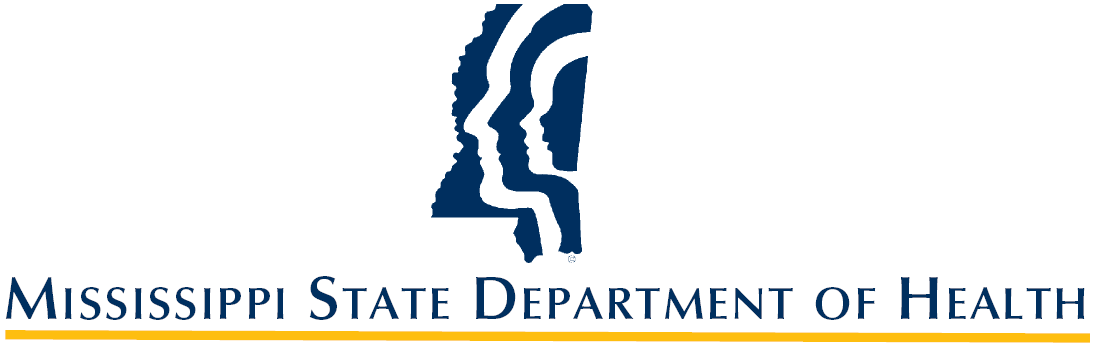 MISSISSIPPI STATE DEPARTMENT OF HEALTHMAGIC RFx#3140003271for Nine Response TrailersAMENDMENT #_1_- ATTACHMENT ASolicitation Questions and AnswersQUESTIONS QUESTIONS ANSWERS1.  Confirming only 6’6” interior height?  Note you will lose 6” at the rear door clearance for entry.   Recommend 7” or 7’6” interior height. Program says the height can remain at 6.6’ but can quote taller if needed.2.Confirming only 1 AC unit?Yes3.Is a gas generator sufficient for the tongue or do you require diesel?Diesel4.Any windows needed?No windows5.Confirming plywood/luan for walls/ceiling/floor with no covering (meaning no vinyl or aluminum)  Plywood will suffice6.Desk/overhead cabinets across front wall only and nothing on sidewalls, correct?Yes, nothing on side walls.7.Any significant weight in the trailer? Thinking the 3,500 lbs. axles is really almost too light for this trailer?5000 lbs axles to be used and this will be change from original request.8.Where do you want the receptacles?At least two on desk top area and two on floor area at front.9.How many led lights do you want in the ceiling?Enough to light the area to the full potential for use.